Раиса Серафимовна Рыжова является секретарем участковой избирательной комиссии избирательного участка №0201 Барятинского района. В избирательной системе она человек не новый.  Выборы стали значимой частью ее жизни, которой она всегда занималась с удовольствием, подходя ко всему максимально ответственно, рассудительно, серьезно. Она обладает высоким  чувством  ответственности, всегда тактична, выдержана, умеет  найти вдумчивый подход к каждому человеку. Не смотря на то, что Раиса Серафимовна сейчас на заслуженном отдыхе, она продолжает занимать активную жизненную позицию, ее уважают, к ее мнению прислушиваются.    Сегодня Раиса Серафимовна решила поделиться с нами историей, произошедшей с нею в одной из избирательных кампаний.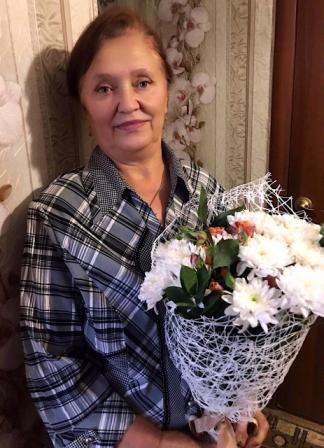 У  страха глаза велики…Я живу в маленькой деревне Асмолово Барятинского района Калужской области. Она является центром избирательного участка №0201. В  избирательной системе я работаю давно, начинала с члена комиссии, затем была председателем, а в нынешнем составе являюсь секретарем.   Я понимаю всю возложенную на меня ответственность  и, чтобы оправдать доверие сельчан,  честно  работаю на всех выборах, которые проводятся.   Курьезный случай, о котором я хочу рассказать, произошел в период избирательной кампании по выборам Президента РФ в марте 2018 года. Нам предстояло дважды посетить избирателей и вручить им приглашения сначала на проверку сведений о них в списке избирателей, а затем – на участие в выборах. Сначала мне показалось, что это  очень легко, но на деле - не всё  так просто. В состав  нашего УИК входят деревни,  удаленные от места нахождения комиссии на расстояние от 7 до 15 км.  Вот в одну из таких деревень мы с членами комиссии и отправились. Путь к этой  деревне лежал через маленькую, но бойкую речушку Неручь. Надо сказать, что зимой перейти реку не составляло труда, путь был налажен прямо по льду, а летом ходили вброд, так как моста не было. Выборы же были в начале марта, и  весна уже вступила в свои права. Ледовая переправа была разрушена, а перейти реку вброд тоже не представлялось возможным. Мимо членов УИК, с треском, проносились огромные льдины, вода шипела и пенилась.       Посовещавшись, решили: идём в обход. Путь в обход был не близкий, тропинка шла через лес и овраги, транспорт не проедет, а значит надо идти пешком. Нас это не сильно огорчило, ведь время в дороге с интересными людьми, да ещё и за разговором пролетает незаметно.  Шагая по тропинке, один из мужчин заметил, что речка полноводная, да и весна ранняя, а по приметам, в такой ситуации,  уже хорошо будут ловиться окунь, щука, плотва. К слову, вспомнили, что сегодня  Никифоров день и время пробуждения медведей. Впервые после зимней спячки они выходят из жилища и  спросонья не в себе. И надо же было такому случиться, что вдруг, в густых кустах, немного в отдалении послышались непонятные звуки и треск ломающихся кустов. Сказать, что мы испугались – ничего не сказать. Наша душа ушла в пятки, появилось второе дыхание и, включив вторую космическую скорость, мы побежали. Умом мы понимали, что этого вроде бы как не может быть, но страх и ноги несли нас сами, при этом в голове проносились самые невероятные картины. Изредка оглядываясь, мы видели, что где-то позади виднеется темное пятно, которое преследовало нас. Перепуганные,  еле дыша, добежали мы  до деревни, не стучась, ввались в сени дома, стоявшего на окраине. Удивленный хозяин смотрел на нас растерянно.  Мы дружно крикнули: «Медведь», - и показали на дорогу.     Выглянув на улицу,  он громко рассмеялся, а затем уже рассмеялись и мы. По дороге, не спеша,  перебирая толстенькими ножками, шел чёрный, с белыми пятнами, бычок. -Так это же, Борька, - воскликнул наш спаситель и вышел во двор, держа в руке краюху черного хлеба.Как оказалось, Борька, почуяв весну,  улизнул из загона, забрел в лес и блудил уже два дня. Услышав человеческую речь и почуяв людей, очень обрадовался и поэтому бежал за нами.  Долго еще потом вспоминали мы эти выборы, быка Борьку и наше приключение при домовом обходе. Рыжова Раиса Серафимовна.